Unit 6: (Lesson 2) Measures of VariationVocabulary:Measures of Variation: are used to describe the distribution, or spread, of the data. They describe how the values of a data set vary within a single number. Quartiles: are values that divide a set of data into four equal partsFirst Quartile: The first quartile is the median of the data less than the median.Third Quartile: The third quartile is the median of the data greater than the median.Interquartile Range: The distance between the first and third quartiles of the data set. Range: The difference between the greatest and least data valuesOutlier: is a data value that is either much greater or much less than the median. 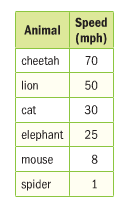 Example 1: Find the measures of variation for the data. Range:Median: Quartiles: Q1-Q3-Interquartile Range (IQR): Example 2: Determine the measures of variation for the data.                 64, 61, 67, 59, 60, 58, 57, 71, 56, 62Range:Median: Quartiles: Q1-Q3-Interquartile Range (IQR): Example 3: The ages of candidates in an election are: 43, 48, 49, 55, 57, 63, and 72. Range:Median: Quartiles: Q1-Q3-Interquartile Range (IQR): 